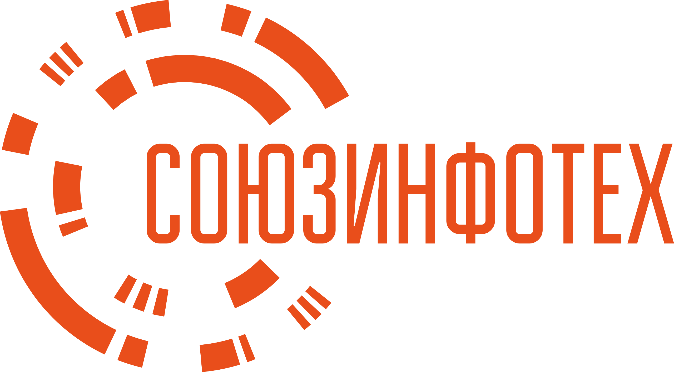 СИТ НЕБО – ВР Тренажер БАСРуководство по установке программы для ЭВМСИТ НЕБО – ВР Тренажер БАСООО «Союзинфотех»20231. Общие сведенияДанный документ содержит руководство по установке программы для ЭВМ СИТ НЕБО – ВР Тренажер БАС (далее - Программа). Установка Программы на жёсткий диск персонального компьютера производится путем запуска установочного файла.2. Системные требованияДля разворачивания Программы предъявляется три основных блока требований:- требования к рабочим местам пользователей;- требования к квалификации пользователей;- требования к серверной инфраструктуре, в которой будет разворачиваться Программа и создаваемый контент.2.1 Требования к рабочему месту пользователяРабочее место должно отвечать следующим характеристикам: 2.2 Требования к квалификации пользователяПользователь комплекса должен обладать следующими компетенциями:- знание основ установленной операционной системы;- умение пользоваться установленным браузером.3. Установка программыУстановка Программы осуществляется на рабочем месте посредством USB-накопителя с загрузочным файлом. Для установки необходимо запустить установочный файл и дождаться загрузки Программы.По завершению установки Программа готова к использованию.УстройствоМинимальные системные требованияПроцессорОперативная памятьЖесткий дискСетевой интерфейсОперационная система- Linux;- MacOS;- Windows; 